Poslovni broj: 7 Su-274/2021-2Požega, 7. lipnja 2021.Na temelju članka 4. Uredbe o raspisivanju i provedbi javnog natječaja i internog oglasa u državnoj službi ("Narodne novine" broj 78/17, 89/19 dalje: Uredba) te sukladno javnom natječaju za prijam u državnu službu na neodređeno vrijeme u Općinski sud u Požegi na radno mjesto sudski savjetnik, radno mjesto I vrste – 1 izvršitelj/ica, oglašava seOBAVIJEST UZ JAVNI NATJEČAJza radno mjesto sudskog savjetnika, radno mjesto I vrste – 1 (jedan) izvršitelja/ice, za prijam u državnu službu na neodređeno vrijemeOPIS POSLOVA RADNOG MJESTA:vodi sudsku referadu pod nadzorom suca  mentora i u skladu s Zakonom o sudovima i godišnjim rasporedom poslova, pomaže sucu u radu, izrađuje nacrte sudskih odluka, obavlja samostalno ili pod nadzorom suca poslove određene Zakonom i Sudskim poslovnikom, obavlja i druge poslove po nalogu predsjednika Suda.PODACI O PLAĆI:	Koeficijent složenosti poslova navedenog radnog mjesta utvrđen je sukladno  članku 9. d) Uredbe o nazivima radnih mjesta i koeficijentima složenosti poslova u državnoj službi ("Narodne novine" broj 37/01, 38/01, 71/01, 89/01, 112/01, 7/02, 17/03, 197/03, 21/04, 25/04, 66/05, 131/05, 11/07, 47/07, 109/07, 58/08, 32/09, 140/09, 21/10, 38/10, 77/10, 113/10, 142/11, 32/12, 49/12, 60/12, 78/12, 88/12, 124/12, 140/12, 16/13, 25/13, 52/13, 96/13, 126/13, 2/14, 94/14 i 140/14, 151/14, 76/1, 100/15, 71/18 i 15/19) i članku 3. Uredbe o izmjenama i dopunama Uredbe o nazivima radnih mjesta i koeficijentima složenosti poslova u državnoj službi ("Narodne novine" broj 73/19).plaća službenika čini umnožak koeficijenta složenosti poslova radnog mjesta i osnovice za izračun plaće, uvećan za 0,5 % za svaku navršenu godinu radnog staža. TESTIRANJE:	Testiranju mogu pristupiti svi kandidati koji su dostavili pravovremenu i urednu prijavu i koji ispunjavaju formalne uvjete iz javnog natječaja, a ne mogu pristupiti osobe koje su dobile obavijest da se ne smatraju kandidatima prijavljenima na javni natječaj.
	Testiranje se sastoji od pismene provjere znanja, sposobnosti i vještina kandidata  i razgovora (intervjua) s Komisijom. Testovi se pišu u trajanju od 60 minuta. Po završetku testiranja, nakon čega će biti objavljeni rezultati provjere znanja, te će kandidati koji su položili pisani test pristupiti razgovoru (intervjuu) s Komisijom. 	Za kandidata koji ne pristupi testiranju smatra se da je povukao prijavu i više se neće smatrati kandidatom prijavljenim na Javni natječaj. SADRŽAJ TESTIRANJATestiranje kandidata sastoji se od:-  provjere znanja, sposobnosti i vještina bitnih za obavljanje poslova radnog mjesta- razgovora (intervjua) kandidata koji su položili testove s Komisijom za provedbu javnog natječaja pravni izvori za pripremanje kandidata za testiranje:Zakon o parničnom postupku (Narodne novine broj 53/91, 91/92, 112/99, 88/01, 117/03, 88/05, 2/07, 84/08, 123/08, 57/11, 148/11 – pročišćeni tekst, 25/13, 89/14 i 70/19)Zakon o kaznenom postupku (Narodne novine broj 152/08, 76/09, 80/11, 121/11, 91/12, 143/12, 56/13, 145/13, 152/14, 70/17, 126/19)Zakon o nasljeđivanju (Narodne novine broj 48/03, 163/03, 35/05, 127/13, 33/15 i 14/19)Zakon o vlasništvu i drugim stvarnim pravima ( Narodne novine broj 91/96, 68/98, 137/99, 22/00, 73/00, 129/00, 114/01, 79/06, 141/06, 146/08, 38/09, 153/09, 143/12, 152/14)Zakon o zemljišnim knjigama (Narodne novine broj 63/19).	Po dolasku na provjeru znanja od kandidata će biti zatraženo predočavanje odgovarajuće identifikacijske isprave. Testiranju ne mogu pristupiti kandidati koji ne mogu dokazati identitet. 	Po utvrđivanju identiteta kandidata, provjera znanja traje 60 minuta. Za vrijeme pisanja provjere znanja nije dopušteno:koristiti se bilo kakvom literaturom ili bilješkamakoristiti mobitel ili druga komunikacijska sredstva,napuštati prostoriju u kojoj se vrši provjera znanjarazgovarati s ostalim kandidatima ili na drugi način remetiti mir i red. Kandidatima koji su zadovoljili na provjeri znanja pristupaju razgovoru s Komisijom. Komisija kroz razgovor utvrđuje interese, profesionalne ciljeve i motivaciju kandidata za rad u državnoj službi na poslovima radnog mjesta za koje se prijavio.Nakon provedenog testiranja i intervjua Komisija utvrđuje rang-listu kandidata prema ukupnom broju bodova ostvarenih na testiranju i intervjuu. Komisija dostavlja čelniku tijela izvješće o provedenom postupku uz koje se prilaže i rang lista kandidata. Izabrani kandidat/kinja pozvat će se da u primjerenom roku, a prije donošenja rješenja o prijmu u državnu službu, dostavi uvjerenje nadležnog suda da se protiv njega ne vodi kazneni postupak, uvjerenje o zdravstvenoj sposobnosti za obavljanje poslova radnog mjesta i izvornike dokaza o ispunjavanju formalnih uvjeta natječaja, uz upozorenje da se ne dostavljanje uvjerenja smatra  odustankom od prijma u državnu službu. Troškove izdavanja uvjerenja o zdravstvenoj sposobnosti snosi državno tijelo koje je raspisalo javni natječaj. Svi kandidati prijavljeni na javni natječaj imaju pravo uvida u dokumentaciju koja se odnosi na javni natječaj. O rezultatima javnog natječaja kandidati će biti obaviješteni objavom rješenja o prijmu u državnu službu na web stranici Ministarstva pravosuđa i uprave  mpu.gov.hr  i na web stranici Općinskog suda u Požegi.
	Dostava rješenja kandidatima smatra se objavljenom istekom osmog dana od dana objave na web stranici Ministarstva pravosuđa i uprave.							OPĆINSKI SUD U POŽEGI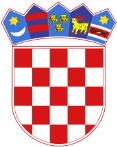 REPUBLIKA HRVATSKAOPĆINSKI SUD U POŽEGIPOŽEGASv. Florijana 2, PožegaURED PREDSJEDNIKA